МИНИСТЕРСТВО ОБРАЗОВАНИЯ И НАУКИ МУРМАНСКОЙ ОБЛАСТИГАУДПО МО «ИНСТИТУТ РАЗВИТИЯ ОБРАЗОВАНИЯ»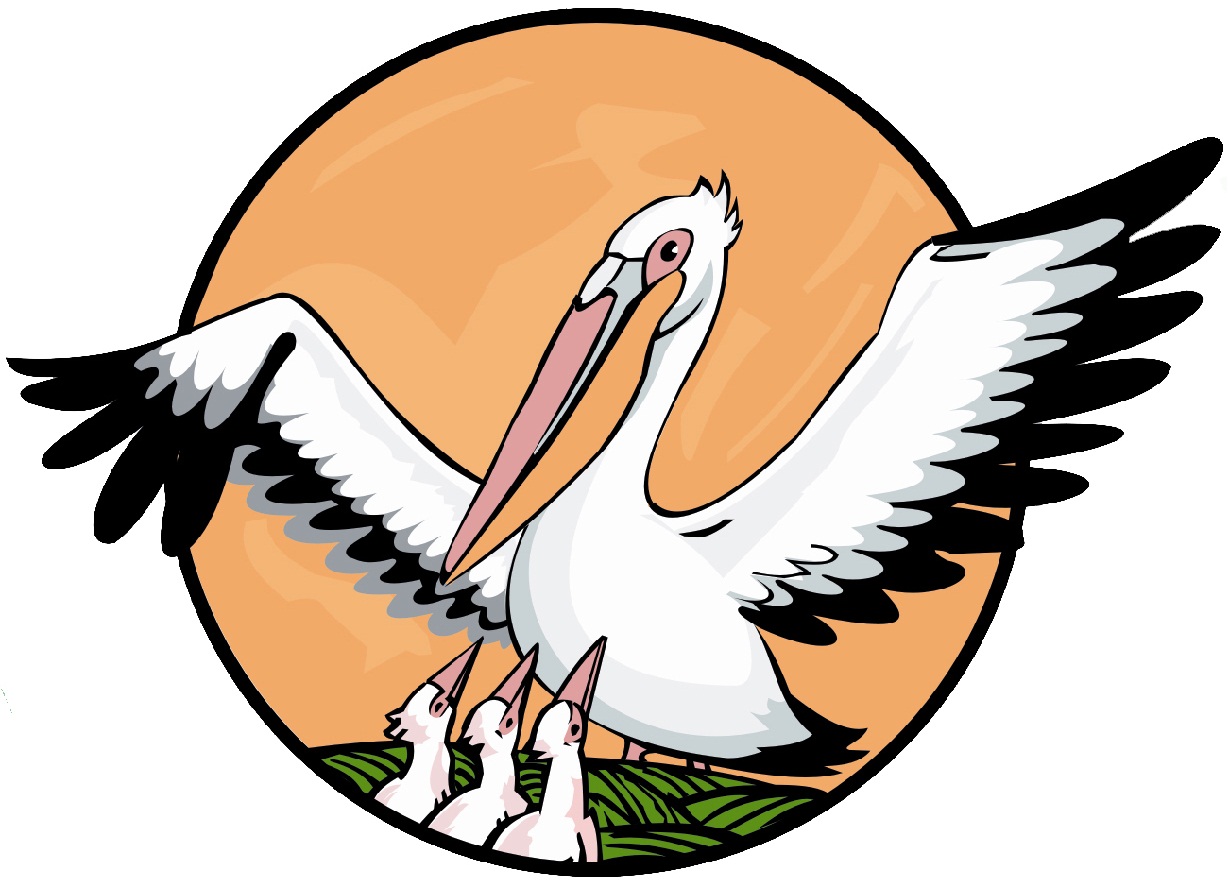 ОБЛАСТНОЙ КОНКУРС «Учитель года Мурманской области–2015»14–17 апреля 2015 годаПРОГРАММАг. МУРМАНСК1–12 апреляПЕРВЫЙ (ЗАОЧНЫЙ ТУР) КОНКУРСАКОНКУРСНЫЕ ЗАДАНИЯ «Интернет-ресурс», 
«Методический семинар», эссе «Я – учитель»14 апреля10.30- 11.00.  Регистрация участников и  членов жюри областного конкурса(ГАОУМОДОД «Мурманский областной центр 
дополнительного образования детей «Лапландия», 
пр. Героев-Североморцев, д. 2)10.30- 11.00.  Совещание членов жюри областного конкурса(ГАОУМОДОД «Мурманский областной центр 
дополнительного образования детей «Лапландия», 
пр. Героев-Североморцев, аудитория № 205)11.00–12.00.  Открытие областного конкурса 
«Учитель года Мурманской области – 2015». 
Круглый стол «Я - учитель».(ГАОУМОДОД «Мурманский областной центр 
дополнительного образования детей «Лапландия», 
пр. Героев-Североморцев, д. 2, аудитория № 212)ВТОРОЙ (ОЧНЫЙ ТУР) КОНКУРСАКОНКУРСНОЕ ЗАДАНИЕ «Визитная карточка»12.05- 12.10.  Жеребьевка участников конкурсаМеждисциплинарная группа 1 и Междисциплинарная группа 2  (Аудитория № 205)Междисциплинарная группа 3 и Междисциплинарная группа 4 (Педагогический дебют)  (Аудитория № 305)12.30- 14.00.  КОНКУРСНОЕ ЗАДАНИЕ «ВИЗИТНАЯ КАРТОЧКА»Междисциплинарная группа 1 и Междисциплинарная группа 2  (Аудитория № 205)Междисциплинарная группа 3 и Междисциплинарная группа 4 (Педагогический дебют)  (Аудитория № 305)14.00–14.30.  Организационно-инструктивное собрание  участников областного конкурса                                                           (Аудитория № 205)14.30- 15.00.  Обед      15.10.        Отъезд в МБОУ г. Мурманска гимназию № 3. Подготовка к конкурсному заданию «Урок» (г. Мурманск, ул. Челюскинцев, д. 14) 15 апреля(МБОУ г. Мурманска гимназия № 3, г. Мурманск, ул. Челюскинцев, д. 14)ВТОРОЙ (ОЧНЫЙ ТУР) КОНКУРСАКОНКУРСНОЕ ЗАДАНИЕ  «Образовательный проект»10.00- 10.30.  ВВОДНЫЙ ИНСТРУКТАЖ 
КОНКУРСНОЕ ЗАДАНИЕ «ОБРАЗОВАТЕЛЬНЫЙ ПРОЕКТ»  (Малая школа, кабинет № 1)10.30- 13.00.  РАЗРАБОТКА ОБРАЗОВАТЕЛЬНОГО ПРОЕКТА
(для подготовки предоставить группам компьютеры с выходом 
в Интернет)
Междисциплинарная группа 1   (Малая школа, кабинет № 1)Междисциплинарная группа 2    (Малая школа, кабинет № 2)Междисциплинарная группа 3  
(Педагогический дебют)    (Малая школа, кабинет № 3)Междисциплинарная группа 4
(Педагогический дебют)    (Малая школа, кабинет № 4)13.00–13.30.  Обед13.30- 14.30.  РАЗРАБОТКА ОБРАЗОВАТЕЛЬНОГО ПРОЕКТА
Междисциплинарная группа 1     (Малая школа, кабинет № 1)Междисциплинарная группа 2    (Малая школа, кабинет № 2)Междисциплинарная группа 3  
(Педагогический дебют)    (Малая школа, кабинет № 3)Междисциплинарная группа 4
(Педагогический дебют)    (Малая школа, кабинет № 4)14.30- 14.40.  Жеребьевка групп участников конкурса     					  (Малая школа, кабинет № 5)15.00–16.30.  КОНКУРСНОЕ ЗАДАНИЕ «ОБРАЗОВАТЕЛЬНЫЙ ПРОЕКТ»  (Малая школа, кабинет № 1)16 апреля(МБОУ г. Мурманска гимназия № 3, г. Мурманск, ул. Челюскинцев, д. 14)ВТОРОЙ (ОЧНЫЙ ТУР) КОНКУРСАКОНКУРСНОЕ ЗАДАНИЕ  «Урок»МЕЖДИСЦИПЛИНАРНАЯ ГРУППА 110.00–11.00.  ОРКСЭ (модуль «Светская этика»).Касьяненко Инна Ивановна, учитель начальных классов, МБОУ средняя общеобразовательная школа № 5 п.г.т. Сафоново, Североморский район, Мурманская область(3 этаж, каб. физики, 4 А класс)11.00–12.00.  Русский язык.Анисимова Наталья Петровна, учитель русского языка и литературы, МБОУ г. Мурманска СОШ № 31(3 этаж, каб. математики-2, 6 В класс)12.00–13.00.  Физика.Мурашов Владимир Сергеевич,  учитель физики, МБОУ «Хибинская гимназия» г. Кировска(3 этаж, каб. физики, 11 Б класс)13.00–14.00.  Биология.Парфей-Карпович Ольга Анатольевна, учитель биологии, МОУ «Средняя общеобразовательная школа № 2» г. Кандалакши(3 этаж, каб. математики-2, 6 А класс)МЕЖДИСЦИПЛИНАРНАЯ ГРУППА 210.00–11.00.  Английский язык.Смольянинова Ольга Альбертовна, учитель английского языка МБОУ гимназия № 1 г. Мончегорска(2 этаж, каб. 22, 4 Б класс)11.00–12.00.  Математика.Шепелева Елена Николаевна, учитель математики, МОУ «Основная общеобразовательная  школа № 7» г. Оленегорска(2 этаж, каб. 21, 5 А класс)12.00–13.00.  Английский язык.Половникова Наталья Анатольевна, учитель иностранного языка, МБОУ  гимназия № 1, г. Полярные Зори(2 этаж, каб. 22, 10 А класс)13.00–14.00.  История.Хомечко Игорь Иванович, учитель истории,  МОУ Верхнетуломская СОШ муниципального образования Кольский район Мурманской области(2 этаж, каб. 21, 8 Б класс)МЕЖДИСЦИПЛИНАРНАЯ ГРУППА 3 (Педагогический дебют)10.00–11.00.  Математика.Куваева Ксения Валерьевна, учитель математики, МБОУ средняя общеобразовательная школа № 9, г. Заполярный Печенгского района(2 этаж, каб. 28, 5 Б класс)11.00–12.00.  Обществознание.Волков Павел Сергеевич, учитель истории и обществознания, МБОУ средняя общеобразовательная школа № 15 г. Апатиты(2 этаж, каб. 23, 7 Б класс)12.00–13.00.  Изобразительное искусство.Кузьмина Анна Анатольевна, учитель изобразительного искусства, МБОУ Кольская СОШ № 2, Кольский район Мурманской области(2  этаж, каб. 28, 5 А класс)13.00–14.00.  ОбедМЕЖДИСЦИПЛИНАРНАЯ ГРУППА 4 (Педагогический дебют)10.00–11.00.  История.Кутыков Иван Валерьевич, учитель истории и обществознания, МБОУ г. Мурманска СОШ № 33(3 этаж, каб. математики-1, 10 А класс)11.00–12.00.  Окружающий мир.Шатецкая Виктория Александровна, учитель начальных классов, МБОУ средняя общеобразовательная школа № 10 г. Североморска Мурманской области(3 этаж, каб. русского яз., 3 А  класс)12.00–13.00.  Математика.Низовцева Екатерина Владимировна, учитель математики, МБОУ 
г. Мурманска гимназия № 8(3  этаж, каб. математики-1, 5 Б класс)13.00–14.00.  Литература.Несмачных Анастасия Игоревна, учитель русского языка и литературы, МБОУ гимназия № 1 г. Полярные Зори(3 этаж, каб. русского яз., 6 В класс)14.00–14.30.  Обед14.30–15.00.  Подведение итогов работы жюри(Кабинет физики)        15.00.        Объявление финалистов областного конкурса, темы «Педагогического совета» (Кабинет физики)17 апреляФИНАЛЬНЫЙ ТУР КОНКУРСАКОНКУРСНОЕ ЗАДАНИЕ  «Мастер-класс»09.30- 10.00.  Совещание членов финального жюри областного конкурса(ГАОУМОДОД «Мурманский областной центр 
дополнительного образования детей «Лапландия», 
пр. Героев-Североморцев, д. 2, аудитория № 205)10.00- 10.05.  Жеребьевка участников финала областного конкурса  (Аудитория № 115)10.05- 11.00.  КОНКУРСНОЕ ЗАДАНИЕ «МАСТЕР- КЛАСС»(ГАОУМОДОД «Мурманский областной центр 
дополнительного образования детей «Лапландия», 
пр. Героев-Североморцев, д. 2, аудитория № 115)КОНКУРСНОЕ ЗАДАНИЕ  «Педагогический совет»11.30- 12.30.  КОНКУРСНОЕ ЗАДАНИЕ «ПЕДАГОГИЧЕСКИЙ СОВЕТ»  (ГАОУМОДОД «Мурманский областной центр 
дополнительного образования детей «Лапландия», 
пр. Героев-Североморцев, д. 2, аудитория № 115)12.30–13.00.  Подведение итогов работы  финального жюри(Аудитория № 115)13.00–14.00.  Обед15.00–16.00.  Торжественное закрытие областного конкурса 
«Учитель года Мурманской области – 2015»(ГАОУМОДОД «Мурманский областной центр 
дополнительного образования детей «Лапландия», 
пр. Героев-Североморцев, д. 2, актовый зал)